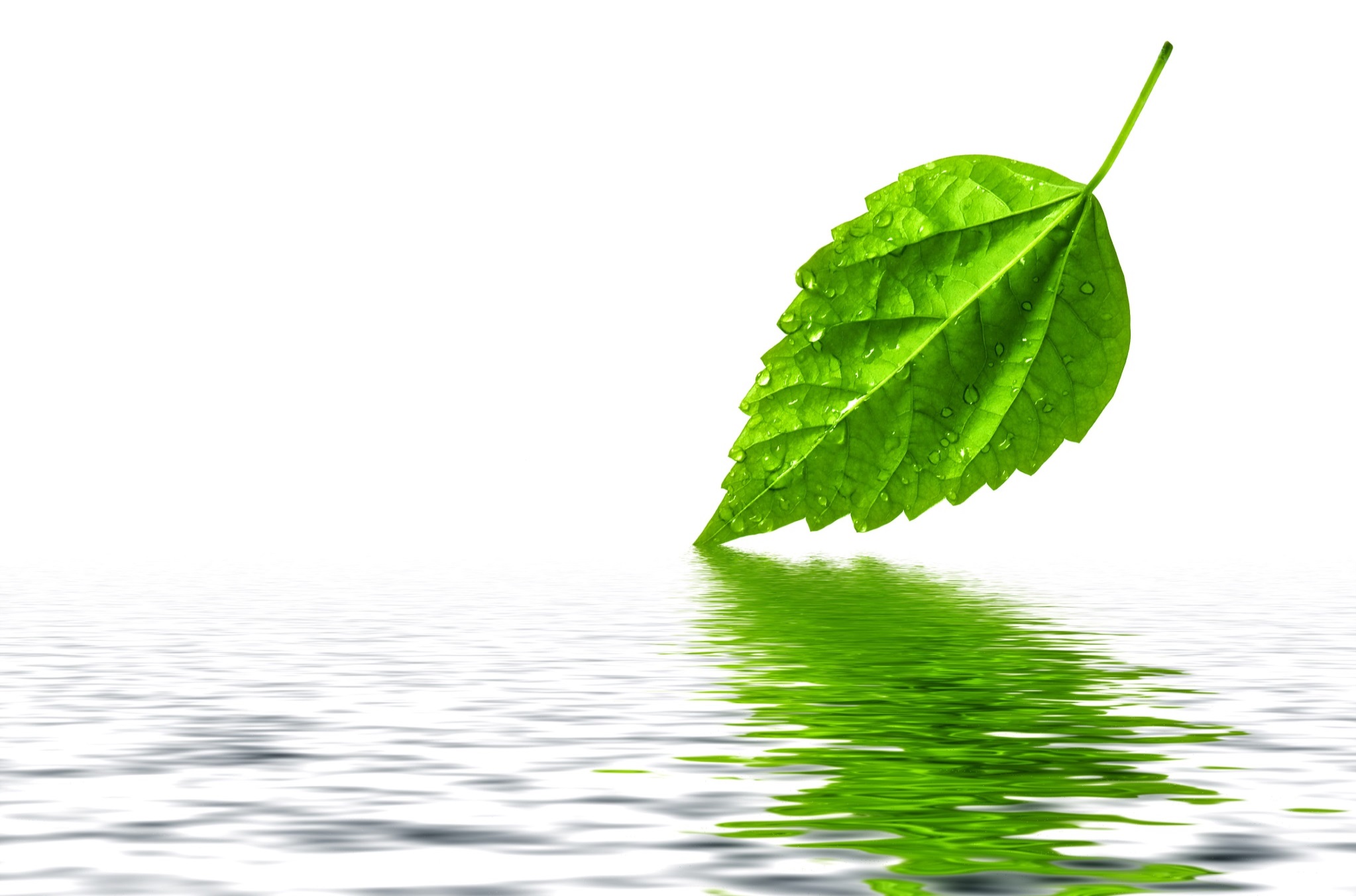 Szczegółowe informacje oraz regulamin uczestnictwa dostępne:- na stronie internetowej szkół, SOSW- w biurze i na stronie internetowej realizatora: www.powiat.okay.pl    Partnerzy: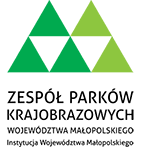 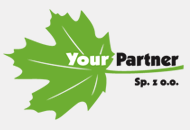 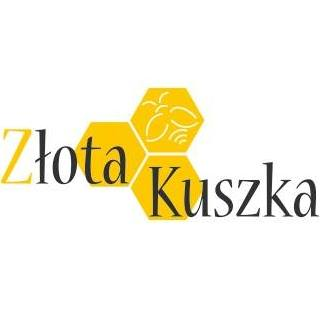 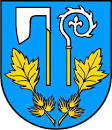 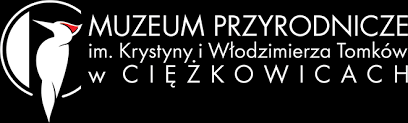 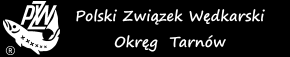 